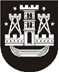 KLAIPĖDOS MIESTO SAVIVALDYBĖS TARYBASPRENDIMASDĖL pritarimo sutarties projektui2014 m. vasario 27 d. Nr. T2-42KlaipėdaVadovaudamasi Lietuvos Respublikos vietos savivaldos įstatymo 16 straipsnio 2 dalies 26 punktu ir Lietuvos Respublikos civilinio kodekso 6.983 straipsniu, Klaipėdos miesto savivaldybės taryba nusprendžia:Pritarti Taikos sutarties projektui (pridedama).Įgalioti Klaipėdos miesto savivaldybės administracijos direktorių pasirašyti 1 punkte nurodytą Taikos sutarties projektą.Šis sprendimas gali būti skundžiamas Lietuvos Respublikos administracinių bylų teisenos įstatymo nustatyta tvarka Klaipėdos apygardos administraciniam teismui.Savivaldybės meras Vytautas Grubliauskas